Бешенковичский район«Реконструкция дворца Хрептовичей»Beshenkovichi district"Reconstruction of the Khreptovich Palace"1.Наименование проекта"Реконструкция историко-культурной ценности 2-й категории –памятника архитектуры раннего классицизма конца 17-начала 18 веков – дворца Хрептовичей - здания государственного учреждения образования «Бешенковичская детская школа искусств»" (далее –Дворец Хрептовичей)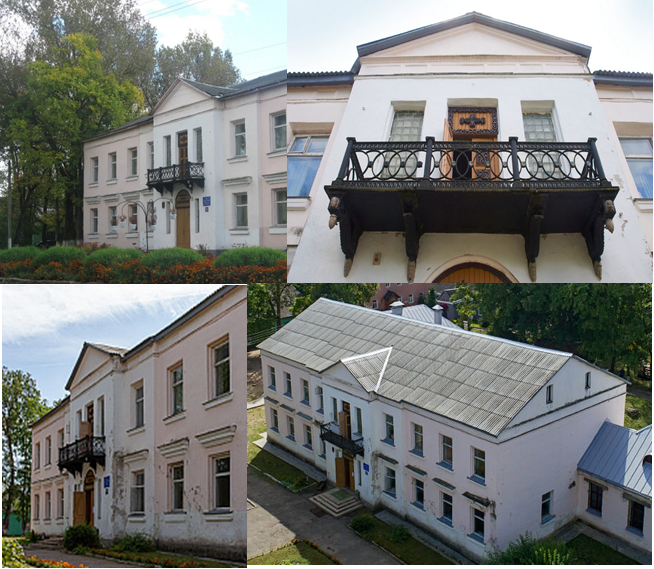 "Реконструкция историко-культурной ценности 2-й категории –памятника архитектуры раннего классицизма конца 17-начала 18 веков – дворца Хрептовичей - здания государственного учреждения образования «Бешенковичская детская школа искусств»" (далее –Дворец Хрептовичей)2.Наименование организацииОтдел идеологической работы, культуры и по делам молодёжи Бешенковичского районного исполнительного комитета Отдел идеологической работы, культуры и по делам молодёжи Бешенковичского районного исполнительного комитета 3.Физический и юридический адрес организации, телефон, факс, е-mailВитебская область, г.п.Бешенковичи, ул. Коммунистическая, 12Тел. 802131 65045, факс 802131 65121e-mail: ideologicheskiy@mail.ruВитебская область, г.п.Бешенковичи, ул. Коммунистическая, 12Тел. 802131 65045, факс 802131 65121e-mail: ideologicheskiy@mail.ru4.Информация об организацииОтдел идеологической работы, культуры и по делам молодежи является структурным подразделением Бешенковичского районного исполнительного комитета.  Целями деятельности отдела являются реализация государственной политики в сфере информации, культуры и молодежной политики; обеспечение доступа граждан к  культурным ценностям, достижениям культуры; содействие созданию, популяризации и сохранению культурных ценностей.Отдел создан решением Бешенковичского райисполкома 25 июня 2013 года.   Отдел идеологической работы, культуры и по делам молодежи является структурным подразделением Бешенковичского районного исполнительного комитета.  Целями деятельности отдела являются реализация государственной политики в сфере информации, культуры и молодежной политики; обеспечение доступа граждан к  культурным ценностям, достижениям культуры; содействие созданию, популяризации и сохранению культурных ценностей.Отдел создан решением Бешенковичского райисполкома 25 июня 2013 года.   5.Руководитель организацииАпанасёнок Наталья Николаевна, начальник отдела идеологической работы, культуры и по делам молодёжи Бешенковичского райисполкома, телефон: 802131 65045, факс 802131 65121Апанасёнок Наталья Николаевна, начальник отдела идеологической работы, культуры и по делам молодёжи Бешенковичского райисполкома, телефон: 802131 65045, факс 802131 651216.Менеджер проектаЯдревская Елена Алексеевна, директор ГУО «Бешенковичская ДШИ», телефон: 802131 41022Ядревская Елена Алексеевна, директор ГУО «Бешенковичская ДШИ», телефон: 802131 410227.Прежняя помощь, полученная от других иностранных источниковПомощь иностранными источниками ранее не оказываласьПомощь иностранными источниками ранее не оказывалась8.Требуемая суммаОбщий объем финансирования (в долларах США): 800 000Общий объем финансирования (в долларах США): 800 0009.Софинансирование(в долларах США) 8000(в долларах США) 800010.Срок проекта2015 -2020 годы2015 -2020 годы11.Цели проектаСохранение историко-культурного наследия – памятника архитектуры раннего классицизма конца XVII - начала XVIII веков – дворца Хрептовичей Создание оптимальных условий для реализации программ дополнительного образования детей и молодежи в сфере культурыСохранение историко-культурного наследия – памятника архитектуры раннего классицизма конца XVII - начала XVIII веков – дворца Хрептовичей Создание оптимальных условий для реализации программ дополнительного образования детей и молодежи в сфере культуры12.Задачи проектареставрация фасада здания;проведение ремонтно-строительных работ основного здания (ремонт примыкающих флигелей уже выполнен).реставрация фасада здания;проведение ремонтно-строительных работ основного здания (ремонт примыкающих флигелей уже выполнен).13.Детальное описание деятельности в рамках проекта в соответствии с поставленными задачамиЦелевая группа -- жители и гости г.п.Бешенковичи и Бешенковичского района,    учителя и учащиеся Бешенковичской детской школы искусств В рамках проекта необходимо провести:кладочные и бетонные работы по устройству перегородок и полов, замену перекрытий и кровли здания,установку оконных и дверных блоков, отделочные работы, замену систем электроосвещения и отопления,благоустройство территории,приобретение оборудования, музыкальных инструментов.  Целевая группа -- жители и гости г.п.Бешенковичи и Бешенковичского района,    учителя и учащиеся Бешенковичской детской школы искусств В рамках проекта необходимо провести:кладочные и бетонные работы по устройству перегородок и полов, замену перекрытий и кровли здания,установку оконных и дверных блоков, отделочные работы, замену систем электроосвещения и отопления,благоустройство территории,приобретение оборудования, музыкальных инструментов.  14.Обоснование проектаЗдание Дворца Хрептовичей входит в состав дворцово-паркового ансамбля, созданного в конце XVIII века представителями литовско-белорусского дворянского и княжеского рода Огинских, а затем перестроенного во второй половине XIX столетия Хрептовичами – представителями польско-литовского магнатского рода, крупнейшего (наряду с Радзивиллами и Тышкевичами) землевладельца Белоруссии XVIII—XIX вв. Сохранившиеся элементы ансамбля позволяют отнести его к памятникам раннего классицизма. Дворец Хрептовичей в Бешенковичах в 1876 году запечатлел на одной из своих акварелей Наполеон Орда. Здесь в 1812 году останавливался император Франции  Наполеон Бонапарт, а позже русский царь Александр I. В свое время во дворце находились семейный архив и библиотека Хрептовичей. Сегодня в здании Дворца размещается государственное учреждение образования «Бешенковичская детская школа искусств». Таким образом, здание имеет большое значение для развития сферы культуры района, сохранения и передачи молодому поколению исторического наследия региона.  Здание Дворца Хрептовичей входит в состав дворцово-паркового ансамбля, созданного в конце XVIII века представителями литовско-белорусского дворянского и княжеского рода Огинских, а затем перестроенного во второй половине XIX столетия Хрептовичами – представителями польско-литовского магнатского рода, крупнейшего (наряду с Радзивиллами и Тышкевичами) землевладельца Белоруссии XVIII—XIX вв. Сохранившиеся элементы ансамбля позволяют отнести его к памятникам раннего классицизма. Дворец Хрептовичей в Бешенковичах в 1876 году запечатлел на одной из своих акварелей Наполеон Орда. Здесь в 1812 году останавливался император Франции  Наполеон Бонапарт, а позже русский царь Александр I. В свое время во дворце находились семейный архив и библиотека Хрептовичей. Сегодня в здании Дворца размещается государственное учреждение образования «Бешенковичская детская школа искусств». Таким образом, здание имеет большое значение для развития сферы культуры района, сохранения и передачи молодому поколению исторического наследия региона.  15.Деятельность после окончания проектаВыполнение реконструкции Дворца Хрептовичей позволит:привлечь больший  поток туристов, в том числе иностранных;сохранить и популяризировать историю  Бешенкович как бывшего  владения   Огинских и Хрептовичей, представители которых занимали крупные государственные должности в Великом княжестве Литовском, проводить ежегодный Международный семинар «Юдовинские чтения», посвящённый памяти художника-графика, этнографа, уроженца Бешенкович Соломона Юдовина;открыть постоянную музейную экспозицию работ Соломона Юдовина;создать  оптимальные условия для дополнительного образования детей в крупнейшей детской школе искусств района16.Бюджет проектаВ 2015 году подготовлена проектно-сметная документация по реконструкции здания на общую сумму1883619,24 бел. рублей. В данный момент выполнен ремонт флигелей.1.Name of the project"Reconstruction of historical and cultural value of the second category – an architectural monument of early classicism of the end of the XVII and the beginning of the XVIII centuries – the building of the State Educational Institution of Beshenkovichi Children's Art School" "Reconstruction of historical and cultural value of the second category – an architectural monument of early classicism of the end of the XVII and the beginning of the XVIII centuries – the building of the State Educational Institution of Beshenkovichi Children's Art School" 2.The applicant organizationThe Department of Ideological Work, Culture and Youth Affairs of  Beshenkovichi District Executive CommitteeThe Department of Ideological Work, Culture and Youth Affairs of  Beshenkovichi District Executive Committee3.Location of the project, phone, fax, е-mail Vitebsk region, Beshenkovichi district, Beshenkovichi, Kommunisticheskaya Street 12Phone: 802131 65045, fax: 802131 65121E-mail: ideologicheskiy@mail.ruVitebsk region, Beshenkovichi district, Beshenkovichi, Kommunisticheskaya Street 12Phone: 802131 65045, fax: 802131 65121E-mail: ideologicheskiy@mail.ru4.Оrganization informationThe Department of Ideological Work, Culture and Youth Affairs of Beshenkovichi District Executive Committee is a subdivision of the Beshenkovichy district executive committee.The objectives of the department are the implementation of state policy in the field of information, culture and youth policy; providing citizens with access to cultural values, cultural achievements; promoting the creation, promotion and preservation of cultural property.The department was created by the decision of the Beshenkovichy district executive committee on June 25, 2013.The Department of Ideological Work, Culture and Youth Affairs of Beshenkovichi District Executive Committee is a subdivision of the Beshenkovichy district executive committee.The objectives of the department are the implementation of state policy in the field of information, culture and youth policy; providing citizens with access to cultural values, cultural achievements; promoting the creation, promotion and preservation of cultural property.The department was created by the decision of the Beshenkovichy district executive committee on June 25, 2013.5.Head of the organizationNatalya Apanasyonok, Head of the Department of Ideological Work, Culture and Youth Affairs of Beshenkovichi District Executive CommitteePhone: 802131 65045Fax: 802131 65121Natalya Apanasyonok, Head of the Department of Ideological Work, Culture and Youth Affairs of Beshenkovichi District Executive CommitteePhone: 802131 65045Fax: 802131 651216.Project managerYadrevskaya Elena Alekseevna, Director of the State Educational Institution of Beshenkovichi Children's Art School Phone:80213141022Yadrevskaya Elena Alekseevna, Director of the State Educational Institution of Beshenkovichi Children's Art School Phone:802131410227.Previous assistance received from other foreign sourcesAssistance by foreign sources has not been provided beforeAssistance by foreign sources has not been provided before8.Amount requiredTotal funding (in US dollars): 800 000Total funding (in US dollars): 800 0009.Co-financing(in US dollars): 8000(in US dollars): 800010.Duration of the project:2015 -2020 2015 -2020 11.Objectives of the projectThe preservation of the Historical and Cultural Heritage - "The Khreptovich Palace" - an architectural monument of early classicism of the end of the XVII and the beginning of the XVIII centuriesCreation of conditions for the implementation of programs of the supplementary artistic education for children and young people in the field of culture.The preservation of the Historical and Cultural Heritage - "The Khreptovich Palace" - an architectural monument of early classicism of the end of the XVII and the beginning of the XVIII centuriesCreation of conditions for the implementation of programs of the supplementary artistic education for children and young people in the field of culture.12.Project Tasksconstruction and renovation works of the main building (reparation of adjacent wings has already been completed);construction and renovation works of the main building (reparation of adjacent wings has already been completed);13.Summary description of the project activities Target audience: residents and guests of Beshenkovichi and Beshenkovichi district, teachers and students of Beshenkovichi Children's Art SchoolIt is necessary to carry out within the project:construction and renovation works of the main building, masonry and concrete works on installation of partitions and floors, replacement of ceilings and roof coating,installation of window and door blocks,decoration works, electric lighting and heating (reparation of adjacent wings has already been completed);landscaping works;purchase of equipment and musical instruments. Target audience: residents and guests of Beshenkovichi and Beshenkovichi district, teachers and students of Beshenkovichi Children's Art SchoolIt is necessary to carry out within the project:construction and renovation works of the main building, masonry and concrete works on installation of partitions and floors, replacement of ceilings and roof coating,installation of window and door blocks,decoration works, electric lighting and heating (reparation of adjacent wings has already been completed);landscaping works;purchase of equipment and musical instruments. 14.Project rationalesThe building of the Khreptovich Palace is part of the palace and park ensemble, created at the end of the 18th century by representatives of the Lithuanian-Belarusian noble and princely Oginsky family, and then rebuilt in the second half of the 19th century by the Khreptovich - representatives of the Polish-Lithuanian magnate family, the largest (along with the Radziwill and Tyszkiewicz) landowner of Belarus XVIII-XIX centuries.The surviving elements of the ensemble allow us to attribute it to the monuments of early classicism. The Khreptovichi Palace in Beshenkovichi in 1876 was captured by Napoleon Orda on one of his watercolors. Here in 1812 the Emperor of France Napoleon Bonaparte stayed, and later the Russian Tsar Alexander I. At one time, the palace housed the family archive and the Khreptovich library. Today, the building of the Palace houses the state educational institution Beshenkovichi Children's Art School.Thus, the building is of great importance for the development of the cultural sphere of the region, the preservation and transmission of the region’s historical heritage to the younger generation.The building of the Khreptovich Palace is part of the palace and park ensemble, created at the end of the 18th century by representatives of the Lithuanian-Belarusian noble and princely Oginsky family, and then rebuilt in the second half of the 19th century by the Khreptovich - representatives of the Polish-Lithuanian magnate family, the largest (along with the Radziwill and Tyszkiewicz) landowner of Belarus XVIII-XIX centuries.The surviving elements of the ensemble allow us to attribute it to the monuments of early classicism. The Khreptovichi Palace in Beshenkovichi in 1876 was captured by Napoleon Orda on one of his watercolors. Here in 1812 the Emperor of France Napoleon Bonaparte stayed, and later the Russian Tsar Alexander I. At one time, the palace housed the family archive and the Khreptovich library. Today, the building of the Palace houses the state educational institution Beshenkovichi Children's Art School.Thus, the building is of great importance for the development of the cultural sphere of the region, the preservation and transmission of the region’s historical heritage to the younger generation.15.Activities after the end of the projectThe reconstruction of the Khreptovichi Palace will allow:- to attract tourists, including both local and international;- to preserve the history of Beshenkovichi as the former possession of the Oginsky and Khreptovich, whose representatives held large public posts in the Grand Duchy of Lithuania,- to hold of the annual International Workshop "Yudovin Reading" dedicated to the memory of Solomon Yudovin - the graphic artist, ethnographer from Beshenkovichi;
- to open the permanent museum exhibition of the works of Solomon Yudovin;- to create conditions for the implementation of programs of the supplementary artistic education for children and young people in the field of culture.16.Project budgetIn 2015 plans and estimates have been developed for the reconstruction of the building for a total of 1883619,24 rubles. Reparation of adjacent wings has already been completed.